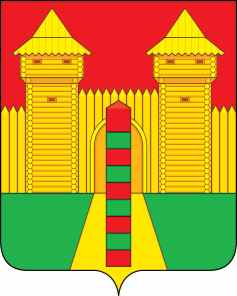 АДМИНИСТРАЦИЯ  МУНИЦИПАЛЬНОГО  ОБРАЗОВАНИЯ «ШУМЯЧСКИЙ   РАЙОН» СМОЛЕНСКОЙ  ОБЛАСТИРАСПОРЯЖЕНИЕот 24.10.2023г. № 289-р        п. ШумячиВ соответствии с Уставом Шумячского городского поселения, на основании заявления заявителя от 26.09.2023 года Внести изменение в План установки светильников уличного освещения  на территории Шумячского городского поселения на 2022 – 2025 гг., утвержденный распоряжением Администрации муниципального образования  «Шумячский район» Смоленской области от 24.01.2023 года №16-р «Об утверждении Плана установки светильников уличного освещения на территории Шумячского городского поселения на 2022-2025 гг.»., дополнив позицией следующего содержания:Глава муниципального образованияШумячский район» Смоленской области	                                         А.Н. ВасильевО внесении изменения в План установки светильников уличного освещения на территории Шумячского городского поселения на 2022-2025 гг. №п/пНаименование улицы, переулкаДлина улицы,кмКоличество установок наружного освещенияКоличество установок наружного освещенияКоличество установок наружного освещения№п/пНаименование улицы, переулкаДлина улицы,кмпланируется установитьГод установки13Ул. Мира (вблизи д.№1а, №4, №7, №9)1,17132025